СодержаниеВведение Проблема: Школьники каждый день проводят много времени в очередях в столовую. Это приводит к тому, что многие учащиеся не успевают принять пищу или опаздывают на уроки.  Актуальность: Для того, чтобы выбрать подходящую перемену с наименьшей загрузкой столовой, ученику приходится спускаться на первый этаж каждую перемену и визуально оценивать количество учеников в очереди. Это отнимает время и затрудняет посещение столовой в запланированное время.Цель: Сократить время ожидания в очереди в школьную столовую.Возможные пути достижения цели (решения проблемы): Сделать расписание посещений школьной столовой по классам (способ не решает проблему из-за отсутствия контроля посетителей; для его внедрения необходимо организовать дежурства и пропускной режим в столовую).Увеличить количество мест в столовой (способ невозможно применить из-за отсутствия дополнительных площадей для расширения столовой).Нанять второго кассира (способ не осуществим из-за ограниченной площади помещения и необходимости дополнительных финансовых средств).Обеспечить равномерную загрузку столовой, в удобном виде информируя учащихся о текущей загруженности, и предоставляя им возможность самостоятельно выбирать оптимальное время посещения (способ реализовывается данным проектом).Задачи (в рамках выбранного способа решения проблемы):Постоянный мониторинг количества посетителей школьной столовой. Расчет среднего времени ожидания в очереди исходя из информации о количестве посетителей.Предоставление информации о текущем времени ожидания в очереди в удобном для учеников виде.2. Исследование методов мониторинга посетителей2.1. Выбор технологии подсчёта посетителей.Таким образом, для решения проблемы неравномерной загрузки столовой был выбран оптимальный способ – мониторинг (постоянный подсчёт посетителей и предоставление этой информации пользователям для самостоятельного контроля и выбора времени посещения). Для подсчёта посетителей могут быть использованы различные методы и применены соответствующие устройства, плюсы и минусы которых отражены в таблице (были рассмотрены самые популярные и часто используемые технологии):Таблица 1. Выбор технологии подсчета посетителей.Датчик движения – самый простой и дешёвый способ подсчёта посетителей в помещении, но при этом присутствует много минусов. Главными из них являются неточность и погрешность при считывании данных.Основные виды датчиков:- инфракрасный (состоит из передатчика и приемника инфракрасных лучей, которые крепятся на противоположные стенки прохода; работа датчика основана на прерывании ИК-лучей входящими посетителями. Плюсы: низкая стоимость, малозаметность, независимость от температуры, влажности и освещенности. Минусы: ограниченная ширина прохода, необходимость установки в зоне, доступной для человека (угроза вандализма), необходимость протяжки кабеля до места установки в случае проводного датчика или зависимость от времени работы батареек при беспроводном датчике),- термосчетчик (тепловой датчик, установленный, как правило, на потолке, оценивает тепловой фон и срабатывает на изменения этого фона при появлении людей. Плюсы: удаленность датчика от людей. Минусы: большая погрешность при работе в условиях перепада температур – например, на входе с улицы; снижение точности подсчета при увеличении трафика посетителей или скопления людей),- «кинект» технологии (состоит из излучателя инфракрасных лучей и устройства подсчета, которое измеряет и оценивает расстояние до объекта; принцип работы также называется “времяпролетным”. Плюсы: более современная и точная технология. Минусы: узкая область работы, что требует не менее двух датчиков на входе; низкое качество подсчета в связи с сильной зависимостью от внешних факторов, таких как посторонние объекты, солнечные лучи и т.п.)Перечисленные выше датчики обычно используются для более простых задач (например, включение/выключение света или звуковой сигнал при движении человека), и при решении задачи подсчёта посетителей требуют дополнительного оборудования, программирования и настройки (например, при помощи программы Arduino).Турникет – самый практичный и удобный способ, который уже используется при входе в школу. Имеет большую точность, но, с другой стороны, и большую стоимость, а также сложность установки. В данном проекте его применение невозможно из-за необходимости больших финансовых вложений, в том числе в установку и обслуживание оборудования.Кнопка – дешевый, но неавтоматизированный (механический) способ подсчёта посетителей. Для того, чтобы он работал постоянно, нужен либо специальный человек (что в моем проекте не предполагается), либо эту задачу мог бы выполнять кассир, что также не гарантирует точного исполнения и правильного подсчёта, так как не будут учтены ученики, которые посещают столовую, но не совершают покупки.Камера – вариант считывания посетителей, который является довольно точным, не дорогим по стоимости и не сложным в установке. Камеры хорошо справляются с обнаружением и подсчетом посетителей, однако результат зависит от ее типа и модели.Таким образом, для реализации проекта был выбран оптимальный по всем параметрам метод, использующий камеру.2.2. Выбор способа передачи и обработки данных.Следующей важной задачей является выбор способа передачи данных с камеры на компьютер и обработки для дальнейшего использования. Во-первых, был определён тип камеры, подходящий под условия эксплуатации. Для того, чтобы не устанавливать компьютер непосредственно в помещении, где производится подсчёт посетителей, необходимо выбрать такой тип камеры, который позволяет передавать данные удалённо (по сети) – то есть была выбрана IP-камера. В таблице рассмотрены основные виды камер и их преимущества и недостатки:Таблица 2. Выбор способа передачи и обработки данных2D-камера – технология видеоанализа, основанная на обработке видео с цветного монокулярного сенсора (то есть обрабатывается один видеопоток с одной камеры). Плюсы: возможность настройки алгоритмов, позволяющих производить подсчет людей, идущих в разных направлениях, исключать из подсчета людей, которые вошли, но не прошли в определенную зону (функционал удобен, например, для вычета охранников из числа посетителей магазина и доступен только на устройствах Brickstream). Минусы: данные сенсоры зависят от освещения, бликов, слишком яркого света или наоборот, его отсутствия, так как вызывают появление погрешности или временное прекращение учета посетителей; ограниченная зона наблюдения; влияние плотности трафика посетителей на точность подсчёта.3D-камера – технология видеоанализа, основанная на обработке видео с сенсора, который проецирует по периметру наблюдаемой области сетку более чем из миллиона инфракрасных точек, одновременно считывая полученный рельеф, на основе которого создается 3D-модель. Плюсы: технология 3D-сканирования делает сенсор невосприимчивым к бликам, перепадам температур, изменению освещения, сохраняя работоспособность на высоком уровне в любых условиях; широкий функционал (возможность подсчета разных категорий посетителей – взрослых / детей / персонал / охрана). Минусы: высокая стоимость.Обычная камера с возможностью подключения по сети – технология видеоанализа, основанная на обработке видеосигнала – люди воспринимаются устройством как «световые пятна», отличающиеся от общего светового фона. Видеопоток отправляется на компьютер, где и происходит обработка изображения. Для того, чтобы добиться максимальной точности, камера должна быть установлена на потолке над проходом и направлена вниз. Плюсы: небольшие затраты на покупку и установку; возможность использования обычных, доступных, видеокамер. Минусы: отсутствие возможности подсчета разных категорий посетителей; небольшие погрешности при работе (влияние солнечных лучей и плотности трафика на точность подсчета).По итогам сравнительного анализа была выбрана обычная камера с возможностью подключения по беспроводной сети (Wi-Fi).2.3. Выбор программы для обработки изображения.Были рассмотрены программы, позволяющие принять изображения с камеры, идентифицировать среди них движущиеся объекты и подсчитать количество посетителей с учетом их направления движения с последующим выводом информации в удобном виде (на экран в режиме онлайн/в файл):Таблица 3. Выбор программы для обработки изображения.Axis – было рассмотрено приложение Axis Companion, подходящее для работы с выбранным типом камеры. Данное программное обеспечение (ПО) для обработки видео было разработано для компаний малого бизнеса, которым необходимо контролировать свою территорию, поведение людей и состояние имущества. Это ПО обеспечивает быструю и простую настройку, а также интуитивно понятную работу системы.Для работы с приложением необходимо:- зарегистрировать учетную запись Axis;- загрузить AXIS Camera Companion на ПК;-создать объект с камерами, подключенными к сетевому устройству хранения;- войти на свой объект, используя учетную запись Axis;- использовать доступные возможности (подсчёт посетителей; живой просмотр: зум, панорамирование и моментальные снимки; поиск и воспроизведение записей; сохранение выбранных фрагментов из записей).Wisenet – русифицированное ПО Wisenet SSM (Wisenet Smart Security Manager) от компании Hanwha Techwin (которая сейчас вошла в состав корпорации Samsung) предназначено для управления системами видеонаблюдения на базе неограниченного количества IP-камер из определенного перечня. ПО Wisenet SSM предоставляет широкий выбор функций для быстрого и простого получения требуемых результатов:- Smart Search (Интеллектуальный поиск) позволяет находить события по выбранным виртуальным зонам, в которых они произошли, а также по фактам пересечения виртуальной линии.- Motion Search обеспечивает обнаружение подвижных объектов в видеозаписях.- Thumbnail Search демонстрирует титульные изображения (картинки-превью).- Video Summary создает минутные клипы (вырезки) из 24-часовых видеозаписей. Также доступны другие функции, в том числе ускоренное и обратное воспроизведение фрагментов.Xeoma – программа для видеонаблюдения с простым интерфейсом, гибкими настройками, качественным сервисом и профессиональными функциями. Поддерживает любые веб- и IP-камеры. Позволяет использовать встроенный плеер для просмотра архивного видео. Не требует установки и прав администратора.Есть полностью бесплатная версия без рекламы, пробная версия для тестирования, и коммерческие версии.Модульная структура программы позволяет работать с Xeoma легко и просто, как с конструктором.Кроме сравнительного анализа программ было также проведено их тестирование. При этом программа Wisenet требовала определенный тип камер, а программа Axis работала со сбоями и выдавала неверные данные, что также повлияло на выбор не в пользу этой программы. 	По итогам была выбрана удобная, легкая для настраивания и изучения программа Xeoma.2.4. Работа с программой Xeoma и IP-камеройДля практической части была выбрана программа Xeoma 18.11.21 для Windows 64 бит (пробная версия Lite-режима), в которой доступны все базовые функции: удалённый доступ, неограниченное количество камер и других видеоисточников, модули всех видов, включая PRO. Выставленные настройки сбрасываются при закрытии программы (серверной части) и через каждые 4 часа. После этого можно заново настроить нужные схемы и продолжить использовать пробный режим.Модуль в программе Xeoma — это функциональный блок, из совокупности которых строятся цепочки, то есть объединения модулей. Проще говоря, модуль — это определенная функция, обозначенная той или иной иконкой. Между собой модули различаются той функцией, которую они в себе несут. Пример: 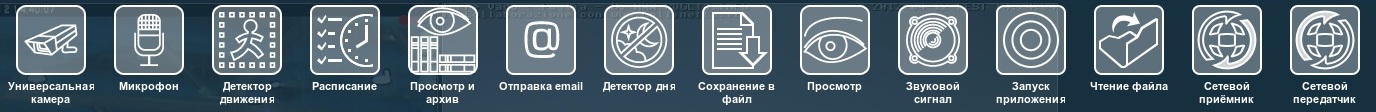 Изображение 1. Модули в программе Xeoma.После запуска программы на экране появляется интерфейс, работа в котором строится по принципу конструктора:Верхняя панель – доступный список модулей, поле под ней – схема работы, которую необходимо собрать,Для добавления нового модуля необходимо перетащить его из верхней панели вниз на схему,Для соединения необходимо перетащить один модуль на другой,Для настройки модуля необходимо кликнуть по нему в схеме,Для удаления соединения необходимо нажать на него и выбрать нужный пункт,Для изменения последовательности необходимо перетащить модуль на другое соединение.Схема работает, когда модули соединены линиями, например:Камера  Детектор движения  Архив2.5. Описание модулей, используемых в схеме данного проектаИзображение 2. Модули в программе Xeoma.3. Практическое создание системы мониторинга посетителей.3.1. Архитектура системы мониторингаДля полноценной работы всей системы мониторинга необходимо собрать все элементы в определенном порядке. Для наглядности я изобразил систему в виде схемы.Схема 1. Система мониторингаСхема состоит из следующих элементов:- Камера – передает изображение в программу.- Программа Xeoma – анализирует изображение и передает данные в файлы.- Файлы входящих/выходящих посетителей – содержат данные о количестве посетителей.- Веб-сервер – обрабатывает информацию из файлов и в режиме онлайн передает ее на сайт.- Веб-сайт – содержится на веб-сервере, хранит в себе программы для подсчета посетителей и сортировки визуализированного меню, а также отображает всю обработанную информацию.3.2. Настройка системы подсчета посетителейНад дверным проемом была установлена беспроводная IP-камера Defender модели WF-10HD: 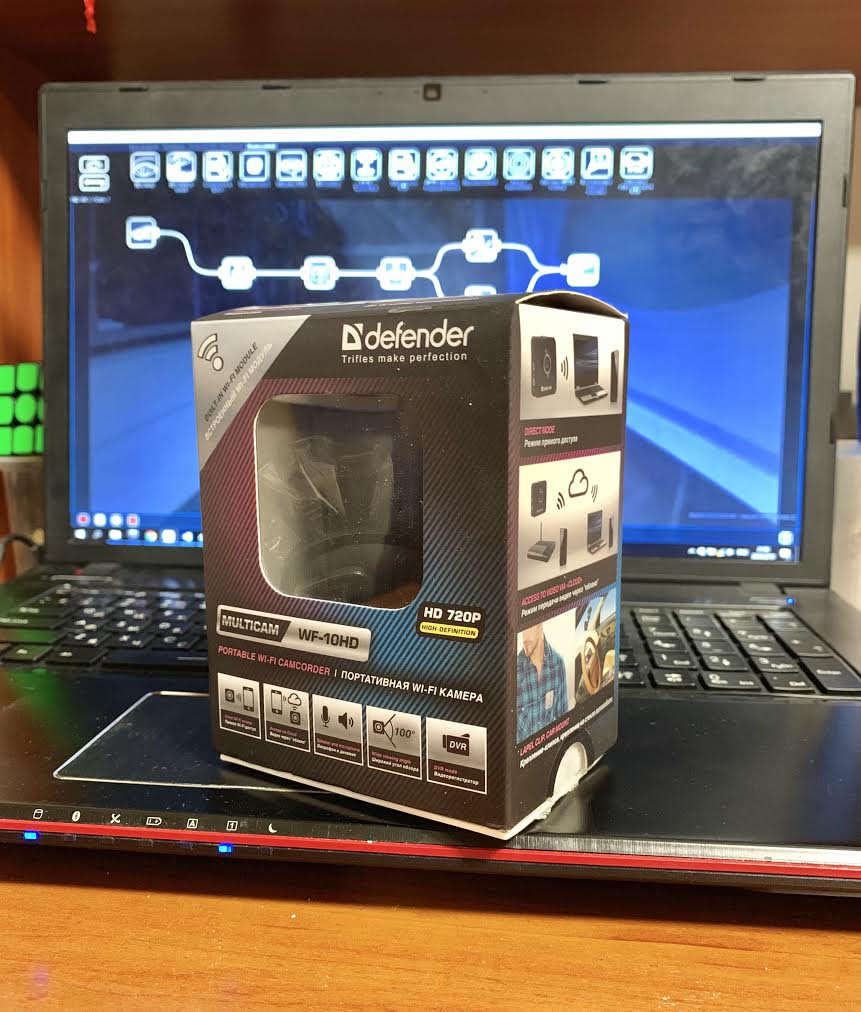 Изображение 3. Беспроводная IP-камера Defender WF-10HD.Камера была направлена вниз под углом 90 градусов: 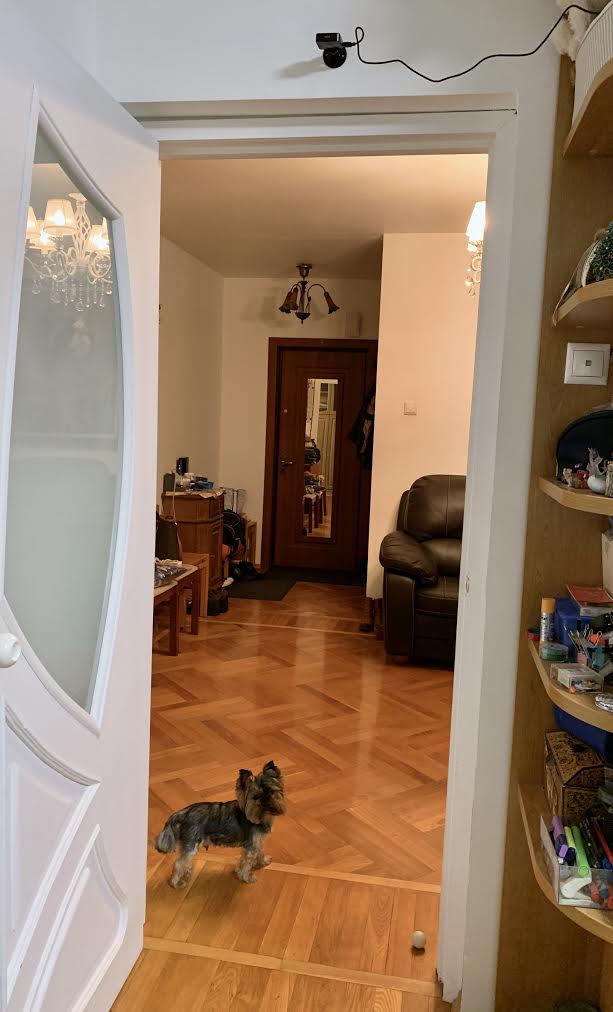 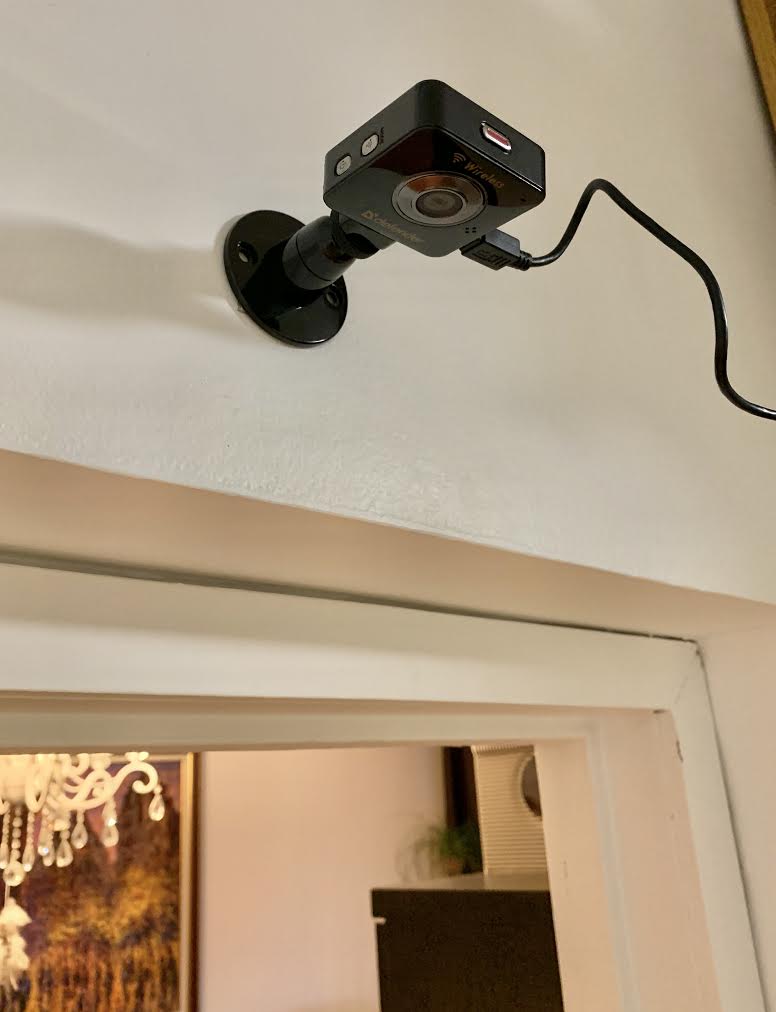 Изображение 4 и 5. Расположение IP-камеры Defender Камера создает Wi-Fi точку доступа к которой автоматически подключается компьютер, после чего камера становится доступна в программе Xeoma (изображение с камеры появляется на основном поле).В программе Xeoma собирается схема работы из необходимых модулей: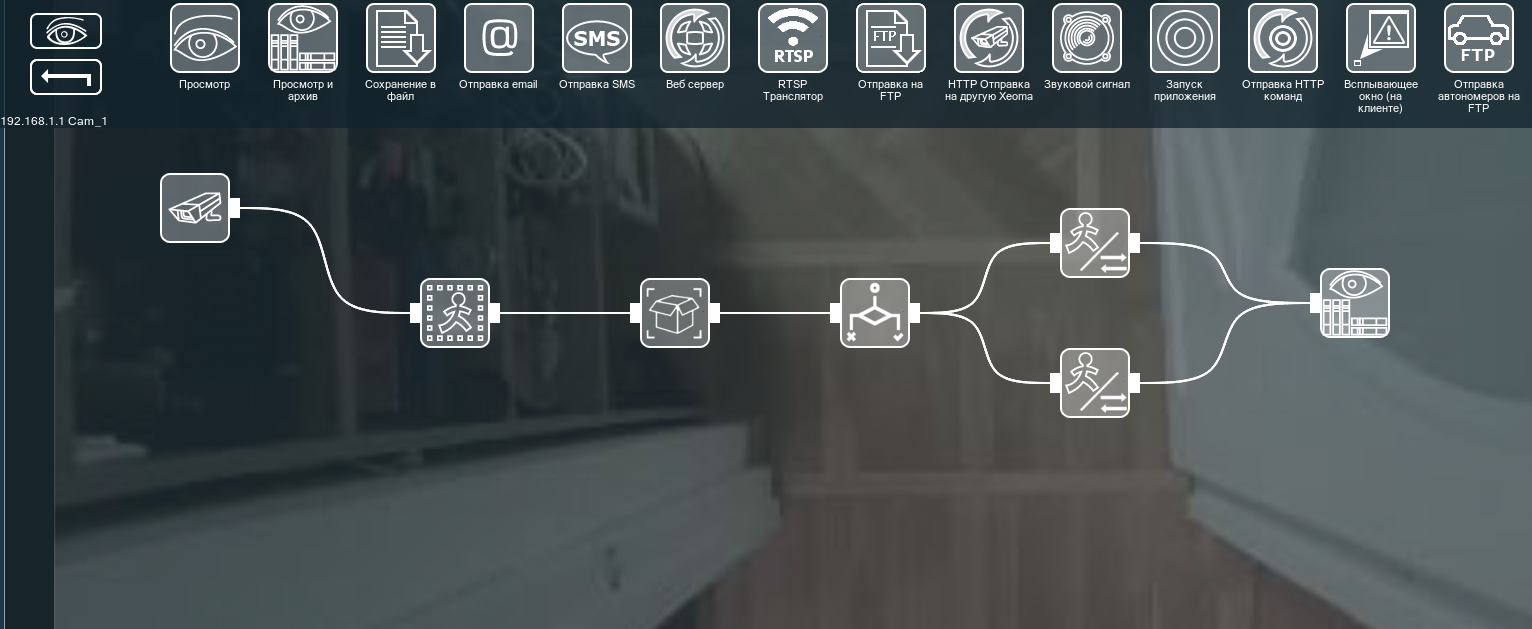 Изображение 6. Схема работы в программе Xeoma Камера, которая захватывает изображение в определенной зоне.Детектор движения, в котором настраивается соответствующая зона действий: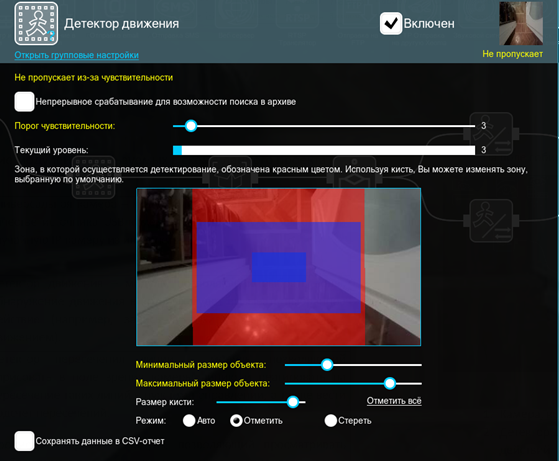 Изображение 7. Модуль Детектор движения Детектор объекта, в котором настраивается зона обнаружения объекта: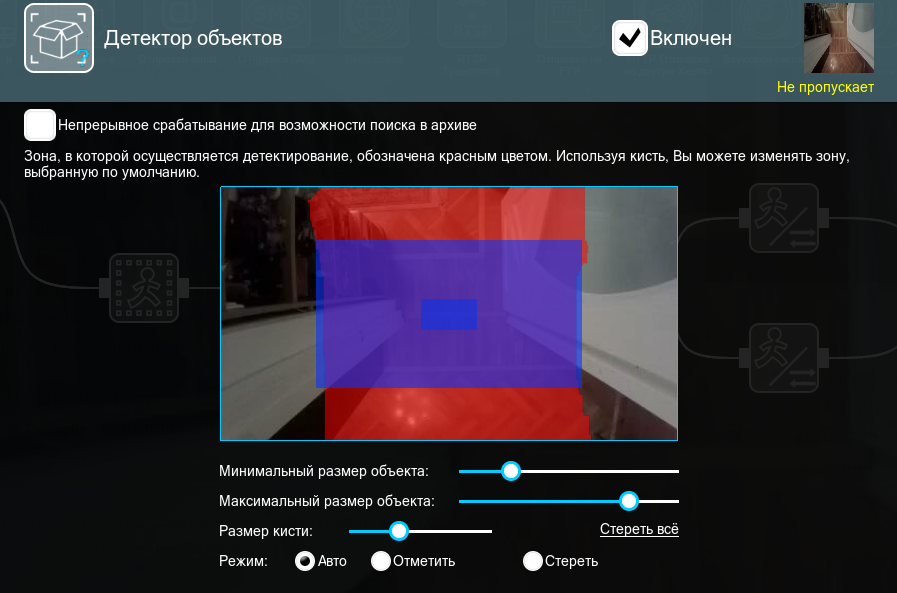  Изображение 8. Модуль Детектор объектов Условие – вспомогательный модуль, который позволяет задать необходимое условие выборки (и/или)Детектор пересечения линий – один на вход, второй на выход. В этом модуле настраивается воображаемая линия, при пересечении которой срабатывает счетчик в зависимости от направления движения.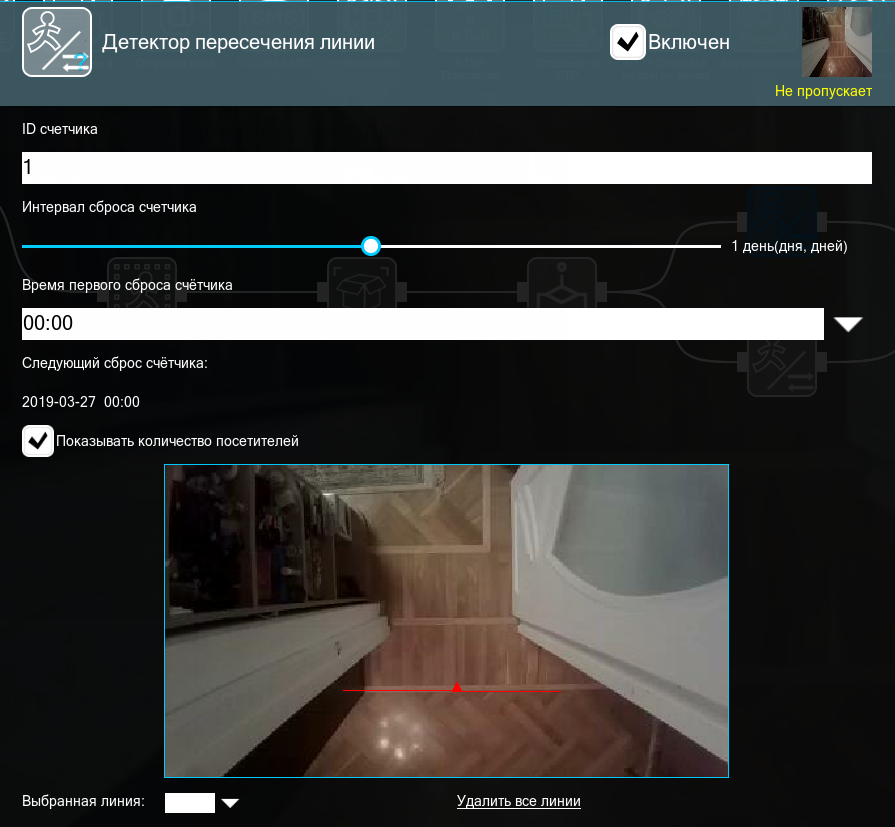 Изображение 9. Модуль Детектор пересечения линии Просмотр и архив – модуль, который выводит счетчик на экран, а также позволяет записывать полученные данные в отдельный файл: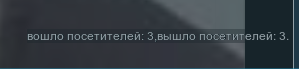 Изображение 10. Модуль Просмотр и архив Таким образом, после запуска собранной схемы в программе и подключения камеры, начинает функционировать система подсчета посетителей: человек проходит через дверной проем, камера передает изображение в программу, детектор объекта определяет его как объект, детектор движения улавливает характер движения, направление движения определяется модулем условия; далее, при пересечении определенной линии, прибавляется значение счетчика в соответствующей ячейке (вошло/вышло) - это можно наблюдать через модуль просмотра и сохранять данные в архив для дальнейшего использования.Для демонстрации работы настроенной системы был создан видеоролик (см. отдельный видеофайл)3.3 Создание сайтаДля создания сайта могут быть использованы различные пути, плюсы и минусы которых отражены в таблице:Таблица 4. Выбор способа создания сайта.По результатам сравнения был выбран путь самостоятельного изучения языка HTML и создания сайта с нуля. Это позволило повысить уровень знаний и практических навыков, а также дало возможность управлять созданным продуктом и в любой момент вносить в него необходимые корректировки.	Этапы создания сайта:Создание концепции сайта На этом этапе был придуман макет сайта, расположение объектов на экране и их функциональность.Создание дизайна сайтаДалее был написан код HTML с использованием соответствующего тега <style>, который отвечает за цвет/шрифт/формы объектов и текстов.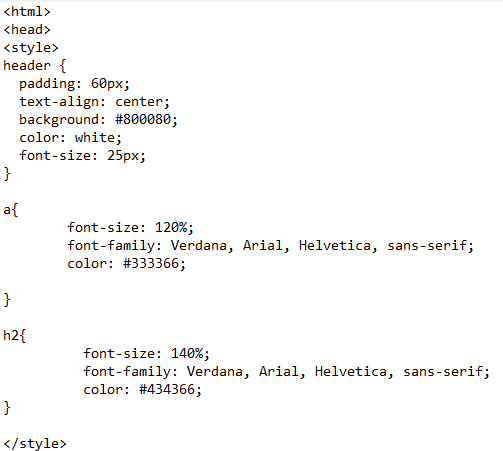 Изображение 11. Часть кода, отвечающего за дизайн сайта3.4. Создание программы для обработки данных о посетителяхДля создания программы по обработке данных о посетителях могут быть использованы различные системы программирования, плюсы и минусы которых отражены в таблице:Таблица 5. Выбор системы программирования для обработки данных о посетителях.По результатам сравнения подошли две системы – Python и PHP, которые, в целом, имеют одинаковые параметры.  В итоге для создания сайта была использована система PHP, так как она оказалась более доступной в составе сборки необходимого веб-сервера.Этапы создания программы:Установка веб-сервера.Сначала был установлен веб-сервер Apache со штатным языком программирования PHP. Ранее созданный сайт был размещен на указанном веб-сервере.Изучение языка PHP и написание программы. При изучении языка PHP были освоены все основные команды и функции, большинство из которых было использовано при написании программы. Сама программа состоит из следующих частей:- Вывод данных о количестве вошедших посетителей - Вывод данных о количестве вышедших посетителей- Подсчет и вывод посетителей в помещении- Расчет среднего времени ожиданияДля вывода данных о количестве вошедших и вышедших посетителей используется цикл для чтения файлов, в которых находятся данные, полученные с камеры, а также команда для вывода данных на экран.Изображение 12. Программа для вывода информации о посетителях.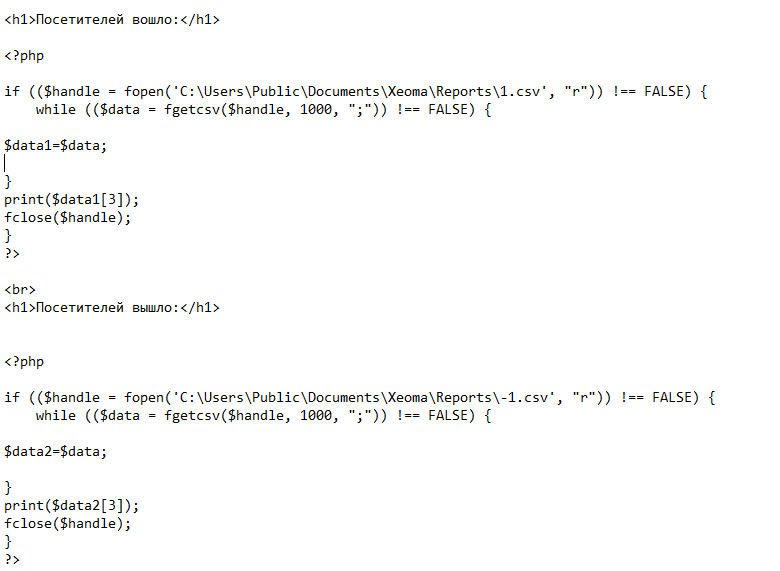 Количество посетителей выводится как разница между вошедшими и вышедшими.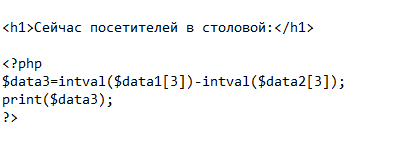 Изображение 13. Программа для подсчета посетителей в столовой.Для расчета среднего времени ожидания в очереди был произведен замер времени на обслуживание каждого ученика в школьной столовой. Среднее время обслуживания одного посетителя на кассе составило 25 секунд. Таким образом, в программе была прописана формула среднего времени ожидания в очереди.Изображение 14. Программа для расчета среднего времени ожидания.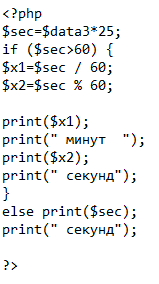 3.5 Создание программы для вывода менюДля создания удобного и информативного интерфейса на сайт также было добавлено сортируемое меню с возможностью ежедневного обновления. Позиции меню заносятся работником столовой в отдельный файл (текстовый или табличный формат). Для обработки данного файла была написана программа на языке PHP, которая сортирует меню по группам “обеды”, “снеки”, “выпечка”, “напитки” и заносит их в определенные разделы сайта, вход в которые осуществляется по активным ссылкам с главной страницы сайта.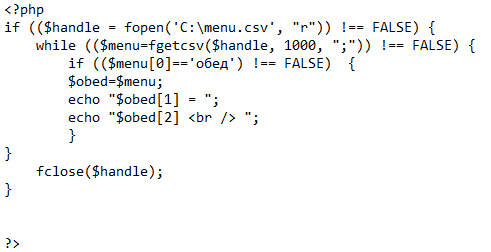 Изображение 15. Программа для вывода менюТакже, в заголовке раздела “меню” настроено автоматическое отражение текущей даты с помощью инструмента JavaScript.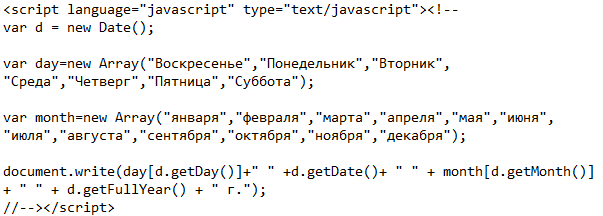 Изображение 16. Программа для вывода текущей даты.3.6. Пример работы сайта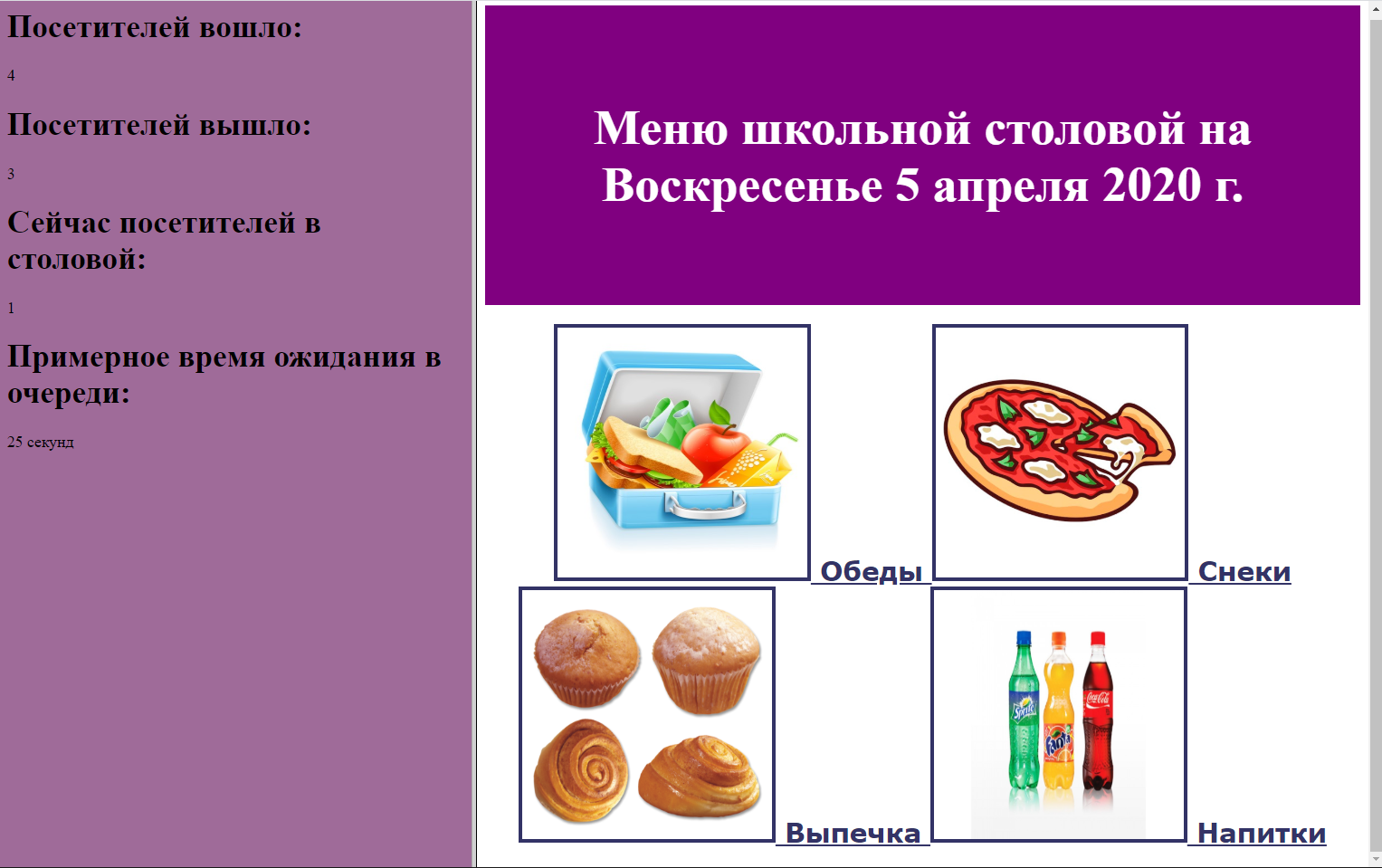 Изображение 17. Пример работы сайта.4. ЗаключениеПо итогам исследования, мне удалось выбрать подходящие устройства и программное обеспечение для создания полноценно работающей системы для подсчета посетителей, которую можно установить в любом помещении, в том числе школьной столовой. В практической части запланировано доработать систему в двух направлениях: - Добавить расчет среднего времени ожидания в очереди, используя оптимальный математический метод.-    Создать сайт с удобным интерфейсом, отражающий количество посетителей в режиме онлайн, а также среднее время ожидания в очереди.По итогам практической части, мне удалось освоить и применить различные инструменты программирования, такие как: язык PHP, язык HTML, язык JavaScript, а также основы дизайна сайтов. Таким образом, готовый продукт состоит из следующих элементов: - камера, подключенная к компьютеру,- компьютер, оснащенный созданным программным обеспечением:- программа для обработки изображения с камеры (Xeoma),- веб-сервер (Apache),- разработанный сайт (на HTML),- программы для подсчета вошедших и вышедших посетителей (на PHP),- программа для расчета количества посетителей в столовой (на PHP),- программа для обновления текущей даты (на JavaScript),- программы для сортировки и вывода меню (на PHP),- любое устройство, у которого есть доступ в интернет (пользователи сайта)5. Список литературы1. Савкина, И.Ю. Реферат. Оформление и структура [Электронный ресурс] / И.Ю.Савкина // Сайт Школы 1505 «Преображенская». - 2016. - Режим доступа:  http://research.gym1505.ru/content/oformlenie-i-struktura.2. Методические рекомендации к написанию реферата и эссе [Электронный ресурс] // Сайт Салаватского колледжа образования и профессиональных технологий. Режим доступа: http://www.skoipt.ru/ru/nauchno-metodicheskaya-rabota/metodicheskie-rekomendatsii-k-napisaniyu-referata-i-esse3. Подсчет посетителей, плавающая арендная ставка. Контроль качества обслуживания [Электронный ресурс] // Сайт первого адаптивного медиаканала отрасли безопасности. Режим доступа: http://www.techportal.ru/review/video-retail/quality-of-service/ 4. Xeoma – бестселлер гибкого видеонаблюдения [Электронный ресурс] // Сайт программы для видеонаблюдения Xeoma. Режим доступа: https://felenasoft.com/xeoma/ru/5. Сравнение систем подсчета посетителей: обзор технологий и оценка [Электронный ресурс] // Сайт федерального интегратора передовых технологий и решений Watcom Group. Режим доступа: https://www.watcom.ru/blog/all/obzor_sistem_podscheta_posetitelej_vidyi_sravnenie_oczenka/ 6. Виды систем подсчета посетителей [Электронный ресурс] // Сайт магазина продажи инновационной техники «ООО Бизнес Эксперт». Режим доступа: https://www.uchet.biz/vidy-sistem-podscheta-posetitelei.php7. Какие бывают камеры видеонаблюдения: разновидности и рекомендации по выбору [Электронный ресурс] // Сайт системы видеонаблюдения и безопасности. Режим доступа: https://vidsyst.com/videonablyudenie/vidy-kamer.html#IP  8. Виды камер для видеонаблюдения и их применение [Электронный ресурс] // Сайт информационных материалов на тему организации безопасности, а также систем видео наблюдения. Режим доступа: https://videokontroldoma.ru/vidy-kamer-videonablyudeniya/9. Маркетологу [Электронный ресурс] // Сайт «Ритейлеру и поставщику». Режим доступа: https://www.retail.ru/articles/73222/10. AXIS Companion [Электронный ресурс] // Сайт программы для видеонаблюдения Axis Companion. Режим доступа: https://www.axis.com/ru-ru/products/axis-companion/overview11. Вебкамера Xeoma 18.11.21 Final [Электронный ресурс] // Информационный портал, посвященного компьютерным технологиям и программному обеспечению. Режим доступа: https://www.softportal.com/software-25313-xeoma.html12. Wisenet компании Hanwha Techwin [Электронный ресурс] // Сайт Российского производителя систем видеонаблюдения DSSL. Режим доступа: https://www.dssl.ru/products/vendor/wisenet-samsung.php13. Wisenet SSM – программа для видеонаблюдения. Мануал [Электронный ресурс] // Сайт монтажа и обслуживания систем безопасности. Режим доступа: http://zapishemvse.ru/wisenet-ssm-programma-dlya-videonablyudeniya-manual-skachat/14. Справочник по современному javascript [Электронный ресурс] // Сайт-справочник по javascript. Режим доступа:  https://javascript.ru/manual15. Справочник языка PHP [Электронный ресурс] // Сайт-сообщество PHP-Программистов. Режим доступа: https://php.ru/manual/16. Справочник по HTML [Электронный ресурс] // Сайт-справочник по HTML. Режим доступа: http://htmlbook.ru/html17. Apache для Windows. [Электронный ресурс] // Сайт Apache для Windows. Веб-сервер под Windows. Режим доступа: https://apache-windows.ru/apache-dlya-windows/Введение Введение 2Исследование методов мониторинга посетителейИсследование методов мониторинга посетителейВыбор технологии подсчёта посетителей 3  Выбор способа передачи и обработки данных 5Выбор программы для обработки изображенияРабота с программой Xeoma и IP-камеройОписание модулей7910Практическое создание системы мониторинга посетителейПрактическое создание системы мониторинга посетителейАрхитектура системы мониторингаНастройка системы подсчета посетителейСоздание сайта111216  Создание программы для обработки данных о посетителях18Создание программы для вывода менюПример работы сайта2122    4. Заключение    5. Список литературы    4. Заключение    5. Список литературы2324УстройствоПлюсыМинусыДатчик движенияНизкая стоимость, простота установкиНеточность подсчетаТурникетВысокая точностьВысокая стоимость, сложность установкиКамераВысокая точность, средняя ценаНе выявленоКнопка на входе/кассеНизкая стоимостьНе автоматизированный подход (зависимость от человеческого фактора), низкая точностьТип камерыПлюсыМинусы2D-камераНевысокая стоимостьСредняя точность подсчета (зависит от внешних факторов)3D-камераНаивысшая точность подсчетаОчень высокая стоимостьОбычная камера с возможностью подключения по сетиНизкая стоимостьСредняя точность подсчета (подходящая для данного проекта)ПрограммаПлюсыМинусыAxisТочное распознавание людей и движения, много вариантов подсчета.Высокая стоимость (30 573 руб.)WisenetБольшое количество настроек.Использование только с камерами определенных моделей.XeomaБесплатный пробный режим, возможность настроек под пользователя.Не выявлено.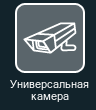 Универсальная камера – модуль, позволяющий использовать в качестве источника USB-камеру, сетевую (IP/Wi-Fi) камеру или случайную IP-камеру из интернета.Детектор объектов – модуль, используемый для распознавания объектов в поле зрения камерыДетектор движения – модуль, позволяющий выбрать зоны, обнаружение движения в которых будет вызывать выбранное действие (например, запись в архив только отрезков с движением).Условие – модуль, пропускающий входящие потоки при заданном условииДетектор пересечения линии – модуль, позволяющий нарисовать в поле зрения камеры линию и реагировать на пересечение таких линий в нужном направлении, а также вести подсчет пересечений.Просмотр и архив – модуль, позволяющий просматривать изображение с подключенных источников и записывать в архив одновременно.СпособПлюсыМинусыСайт, сделанный на заказПрофессиональный, качественный сайтВысокая стоимость, невозможность внесения корректировок и дополненийСайт, созданный в онлайн-конструктореНе требует оплаты, легкость созданияОграниченный набор функцийСамостоятельно написанный сайт на HTMLНе требует оплаты, возможность получения новых знаний и навыковНеобходимость дополнительного изучения языка, непрофессиональный дизайн сайтаСистема программированияПлюсыМинусыPythonЛегкость в изучении, доступностьМинималистичный, устаревший язык программированияPHPЛегкость в изучении, доступность, предназначен для разработки веб-приложенийНе выявленоСпециально-созданная, конструкторская Большой выбор функций и программирования мелочейНеобходимость долгого создания и изучения